UVOD          Intenzivan period učenja odvija se u ranom djetinjstvu, čak  50% djetetove sposobnosti učenja razvija se u prve 4 god., stoga je naglasak na važnosti ranog i predškolskog sustava odgoja i obrazovanja, tj.na važnosti predškolske ustanove u osiguravanju optimalnih uvjeta za cjelovit razvoj svakog djeteta, te unapređivanje onih djetetovih osobina i umijeća koja se počinju formirati u najranijoj dobi. Cilj u našoj skupini je omogućiti djeci da što bolje razvijaju svoje sposobnosti,kroz holistički pristup i poticajnu i zanimljivu okolinu koja pobuđuje interes za istraživanje i kretanje. Bogata osjetna iskustva su nužna podloga učenja.Nastojali smo stvoriti ugodno i svrhovito multisenzoričko okruženja sa dostupnim i raznolikim materijalima koje omogućava samostalno i nesmetano istraživanje i učenje, mogućnost izbora i suradnju s vršnjacima u manjim grupama. Tako je nastao straživački centar, tj.centar za multisenzoričku stimulaciju – kombinacija taktilne, vizualne, olfaktivne, gustativne, vestibularne i proprioceptivne stimulacije, te je multisenzorička stimulacija integrirana i u druge centre aktivnosti (stolno-manipulativni centar, građevni centar, centar slikovnica itd.). Ostvarena je i suradnja sa roditeljima koji su bili uključeni u prikupljanje pedagoški neoblikovanog matrijala koji se koristio za izradu poticaja za multisenzorički centar i integraciju senzoričkih aktivnosti u druge centre aktivnosti, te i suradnja sa kolegicama iz jasličke skupine- J2 u razmjeni ideja i materijala. OSJETNI SUSTAVIOsjetni sustavi koji se stimuliraju u multisenzoričkom centru i čija stimulacija je integrirana i u druge centre aktivnosti su:Vizualni (oči-vid),Taktilni (koža-dodir)- informacije o teksturi, obliku i veličini objekata iz okoline,Auditivni (uši-sluh),Olfaktorni (nos-miris),Gustativni (jezik-okus), Vestibularni (unutarnje uho-informacije o sili teži i prostoru, ravnoteži i pokretu,  položaju naše glave i tijela u odnosu na zemljinu površinu), Proprioceptivni (mišići i zglobovi-znanje gdje je vlastito tijelo u prostoru, kako se istežu dijelovi tijela i što rade)OSJETNI SUSTAVIVIZUALNI SUSTAV          Pokret je ovisan i neraskidivo vezan uz vizualnu percepciju, kretanje je bazirano na onome što vidimo, čujemo i osjećamo. Uključen je u motoričko planiranje i anticipaciju - povezan s vestibularnim sustavom za kontroliranje ravnoteže - vještine okulomotorike i združenog rada očiju. Aktivnosti koje smo ponudili u skupini za vizualno stimuliranje i istraživanje :slagarice, umetaljke, nizaljke, kocke u bojama,vizualne bočice,slikovnice,igre ubacivanja lopte u koš, igre s prstenovima za nabacivanje, mala kuglana, vizualno praćenje svjetlećih predmeta (lopte, džepne svjetiljke…) igre spajanja istih boja, visina, dužinaTAKTILNI SUSTAV          Jedan od najvažnijih osjeta,  počinje se razvijati vrlo rano tijekom trudnoće i postaje aktivan mnogo prije nego što se dijete rodi, najveći organ na tijelu, osjetom dodira dijete se uči o okolini. Kad se završi faza sakupljanja i stavljanja u usta, koristi se osjet dodira kako bi se saznalo o obliku, veličini i teksturi i naučilo razlikovati oblike i predmete. Pomoću receptora na koži dobivaju se  informacije o dodiru, boli, temperaturi i pritisku - diskriminacija i orijentacija u okolini.Aktivnosti koje smo ponudili u skupini za taktilno stimuliranje i istraživanje :taktilne ploče,taktilne vrećice punjene različitim materijalima,taktilne bočice,taktilni štapići,slikanjem rukama, bojom obogaćenom zrnatim materijalom, modeliranje jestvim plastelinom, igre plodinama  trganje, gužvanje, savijanje  papira AUDITIVNI SUSTAV          Omogućuje nam da čujemo, diskriminiramo i lociramo zvukove. Glasni zvukovi stimuliraju, spori- ritmički zvukovi umiruju .Važan je za učenje jezika, komunikaciju. Aktivnosti koje smo ponudili u skupini za auditivno stimuliranje i istraživanje Manipuliranje različitim glazbalima i glazbalima od pedagoški neoblikovanih materijala, slušanje i raspoznavanje zvukova različitih glazbala,slušanje različite vrste glazbe, slušanje zvukova iz prirode (grmljavina, kiša, vjetar i  sl.), igre „pogodi po zvuku”, ritmičke igre, zvučni memoryOLFAKTORNI SUSTAV          Kemijski receptori su smješteni u nazalnim strukturama. Omogućuje nam da mirišimo i razlikujemo različite mirise, te emocionalno pamćenje.Aktivnosti koje smo ponudili u skupini za olfaktorno stimuliranje i istraživanje :istraživačke aktivnosti (uspoređivanje i pronalaženje različitih mirisa čajeva)uspoređivanje i/ili traženje istih mirisnih kartica, začinskog bilja - igra mirisni memoryGUSTATIVNI SUSTAV          Kemijski receptori na jeziku, omogućuje nam da razlikujemo: okuse slatkog, kiselog, slanog i gorkog , teksture: meko, tvrdo, ljepljivo, hrskavo Aktivnosti koje smo ponudili u skupini za gustativno stimuliranje i istraživanje:igre s tekućinama različite gustoće,griženje i žvakanje (npr. kora voća nasuprot kruha),igre s različitim slamkama (sisanje kroz obične, zavojite slamke, slamke s pregibom),igra prepoznavanja po okusu - sortiranje i imenovanje voća i povrća i druge hrane VESTIBULARNI I PROPRIOCEPTIVNI SUSTAV          Vestibularna i proprioceptivna i aktivnost  (pokret, kretanje, igra) aktiviraju neuronske veze u čitavom tijelu i pretvaraju ga u instrument učenja. Vestibularni, taktilni i proprioceptivni sustav prenose bitne informacije, odnosno daju značenje onome što vidimo i čujemo, asocirajući vidne i slušne informacije s onim što doživljavamo u pokretu i dodiru. VESTIBULARNI SUSTAV          Osjetilo kretanja i ravnoteže, prvi osjetilni sustav koji se potpuno razvija intrauterino. Nova paradigma:  Igra je kretanje      Kretanje je učenje      Kretanje je životNalazi se u unutarnjem uhu,  dvije vrste receptora: sila teža i kretanje, govori nam gdje se nalazimo, krećemo li se ili stojimo i u kojem smjeru idemo.Aktivnosti koje smo ponudili u skupini za vestibularno stimuliranje i istraživanje:hodanje po neravnoj podlozi,spuštanje niz tobogan,penjanje, vrtnja PROPRIOCEPTIVNI SUSTAV           Senzorna informacija nastaje zbog stezanja i istezanja mišića - pregibanja, ispružanja, vučenja i pritiska zglobova.Propriocepcija “skriveni” osjet- oči i uši šalju informacije o onome što vidimo i čujemo u mozak, dijelovi naših mišića i zglobova osjećaju položaj našeg tijela i šalju te poruke mozgu ovisimo o tim podacima kako bismo točno znali gdje su nam dijelovi tijela i planirali svoje kretnje kad naš proprioceptivni osjet dobro funkcionira, vršimo stalne, automatske prilagodbe položaja svog tijela, taj osjet nam pomaže da ostanemo i da se pomaknemo u optimalne položaje za svakodnevne aktivnosti.Aktivnosti koje smo ponudili u skupini za proprioceptivno stimuliranje i istraživanje:energično marširanje,oponašanje životinjskog hoda,guranje predmeta,zabijanje drvenih čavala,pritiskanje, gnječenje, plesanje u kolu, brisanje stolova i sl.ZAKLJUČAK          Djeca,a osobito ona u ranoj dobi djetinjstva, kad se odvija najintenzivniji proces učenja imaju veliku potrebu istraživanja okoline svim svojim osjetilima i na taj način učiti o svijetu oko sebe. Promatrajući djecu u aktivnostima, uočili smo da svakodnevno posežu  za ponuđenim materijalima i poticajima pomoću kojih nastaju različite senzomotoričke (istraživačke) aktivnosti. Djeca „upijaju“ nove spoznaje o svom tijelu, njegovim sposobnostima i okruženju u kojem borave. Najzanimljivije su im aktivnosti vezane za vizualno i taktilno istraživanje, te istraživanje zvukova. Kroz motoričke aktivnosti-krupna motorika (po površinama različitih struktura, visina-penjanje, spuštanje, vrtnja, guranje predmeta  i aktivnostima fine motorike (gnječenje, trganje itd.) –vestibularnom i propriceptivnom percepcijom djeca istražuju sposobnosti i mogućnosti vlastitog tijela, otkrivaju sposobnost ravnoteže i orijentacije u prostoru. Primijetili smo različite dobrobiti za djecu, uvođenjem multisenzoričkih aktivnosti u skupinu, djeci je svaki dan ispunjen  „čudima“ i otkrićima. Ovakve aktivnosti potaknute ponudom bogatstva zanimljivih i podražajnih materijala djecu potiču i na suradnju i na prosocijalne obrasce ponašanja. Osim omogućavanja novih spoznaja, djecu se potiče i na usvajanje zdravih navika (kretanje, konzumiranje zdrave hrane-voća, povrća..). Cilj za budućnost nam je nastaviti djeci i dalje obogaćivati multisenzorički centar, prateći interese i potrebe djece u skupini, te na taj način individualizirati ponudu materijala i aktivnosti da njihova korist bude maksimalizirana. Također nastojati ćemo i dalje uključivati roditelje u proces nastanka poticaja, organizacijom prikupljanja različitog pedagoški neobliovanog materijala, te informirati i savjetovati roditelje kroz zanimljive i poučne, stručne članke. Dalje planiramo oplemeniti i prostor hodnika i vanjskog prostora-terase sa multisenzoričkim poticajima, te na taj način maksimalno iskoristiti sav prostor u svrhu poticanja istraživanja i učenja djece putem osjetila. SLIKOVNI PRIKAZ NEKIH OD PONUĐENIH POTICAJA U NAŠOJ SKUPINI ZA STIMULIRANJE  RAZLIČITIH OSJETILA Poticaji koji se nude u skupini su multisenzorički stimulirajući.VIZUALNI SUSTAVSLAGARICE-vizualna percepcija različitih oblika, boja-vještine okulomotorike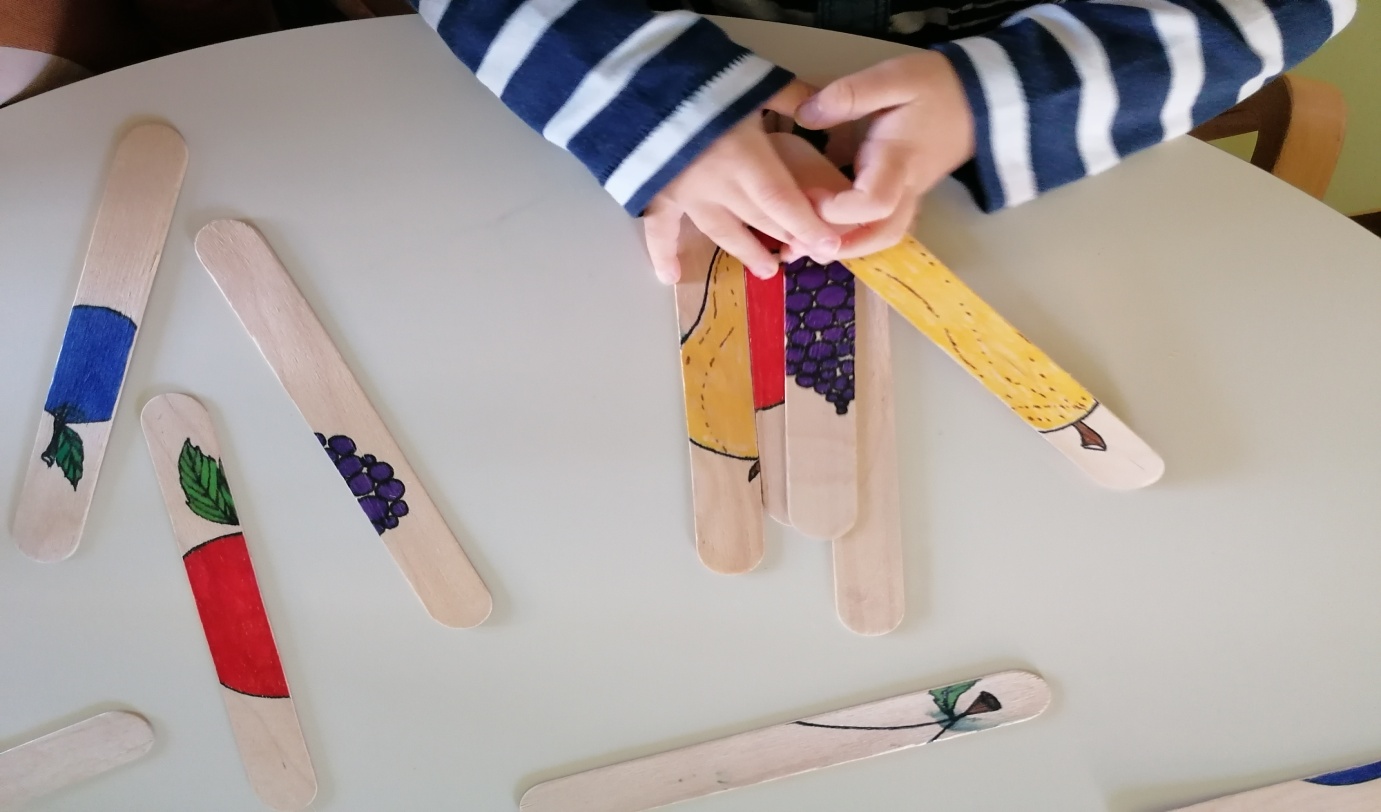 TAKTILNO-VIZUALNA SPAJALICA, UMETALJKA-vizualna percepcija boja,oblika,taktilna percepcija oblika i tekstura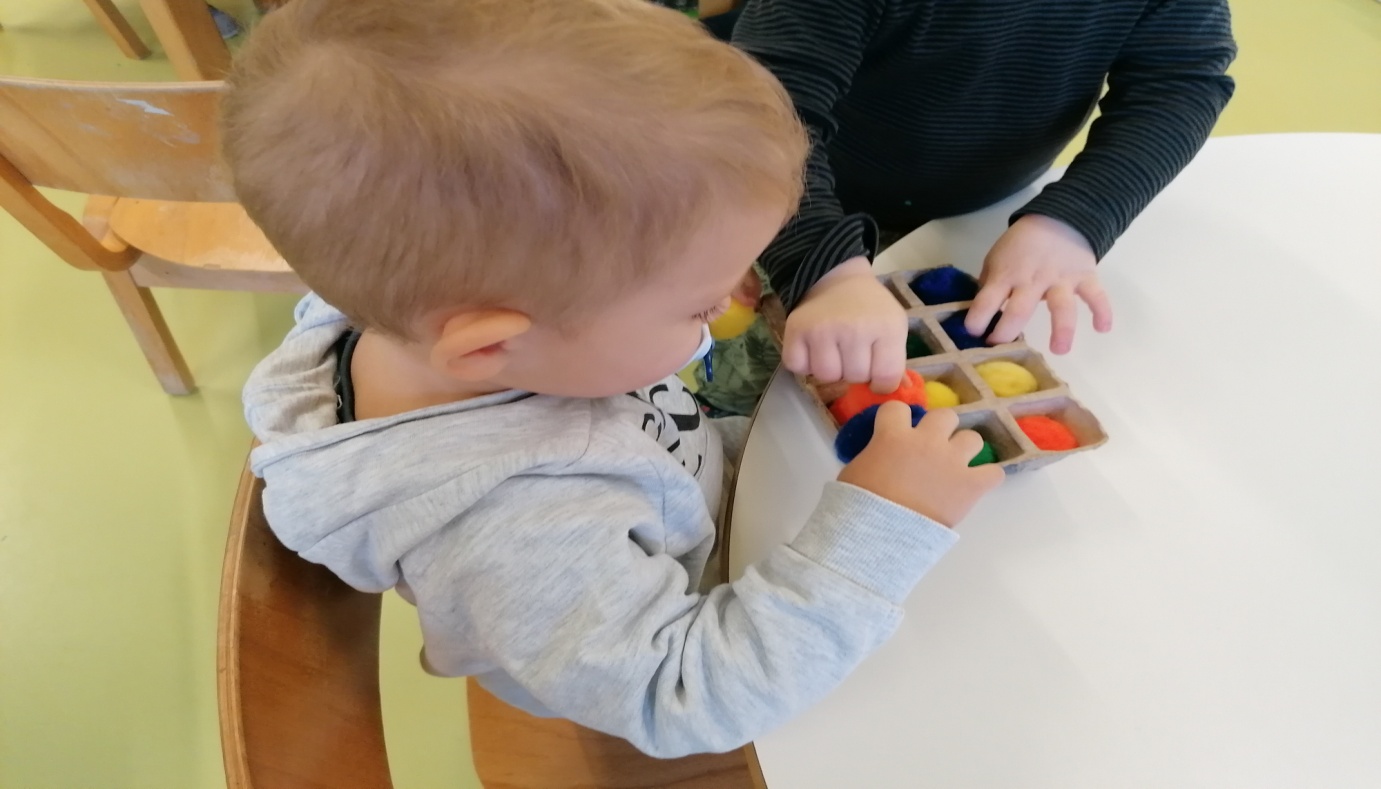 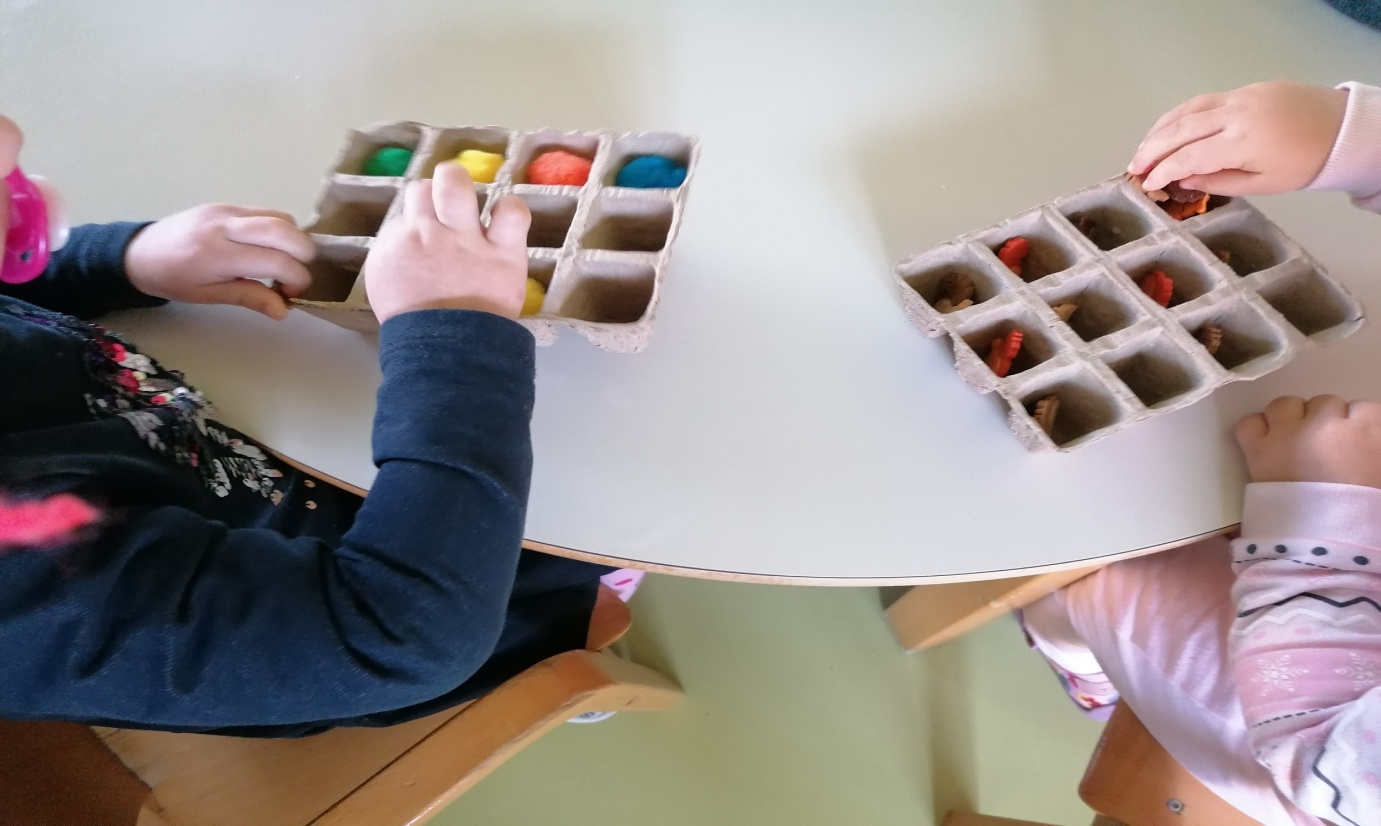 TAKTILNI SUSTAVJESTIVI,OBOJANI, MIRISNI  PLASTELIN- taktilna i olfaktorna stimulacija 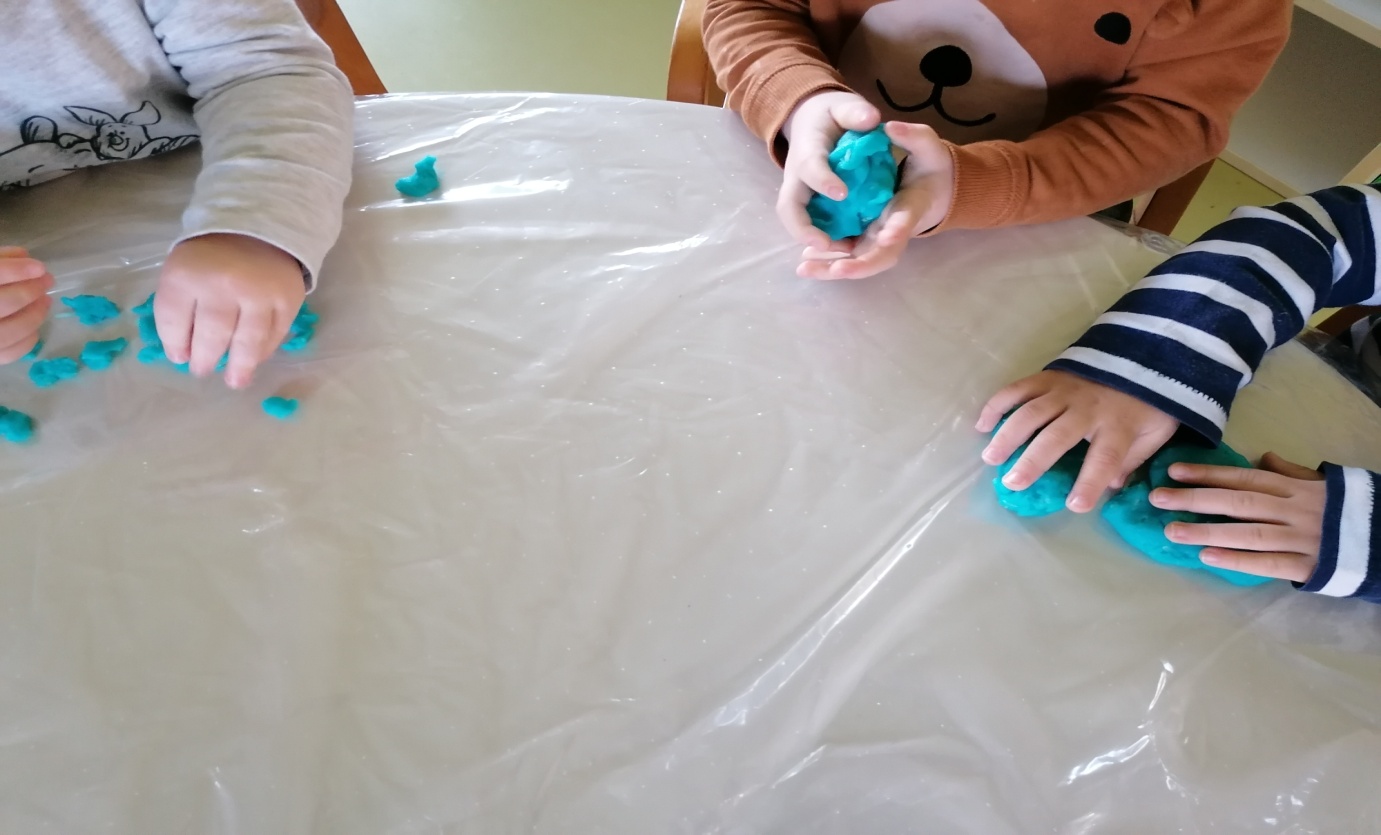 TAKTILNE PLOČE-taktilno istraživanje različitih tekstura i oblika, vizualno uočavanje boja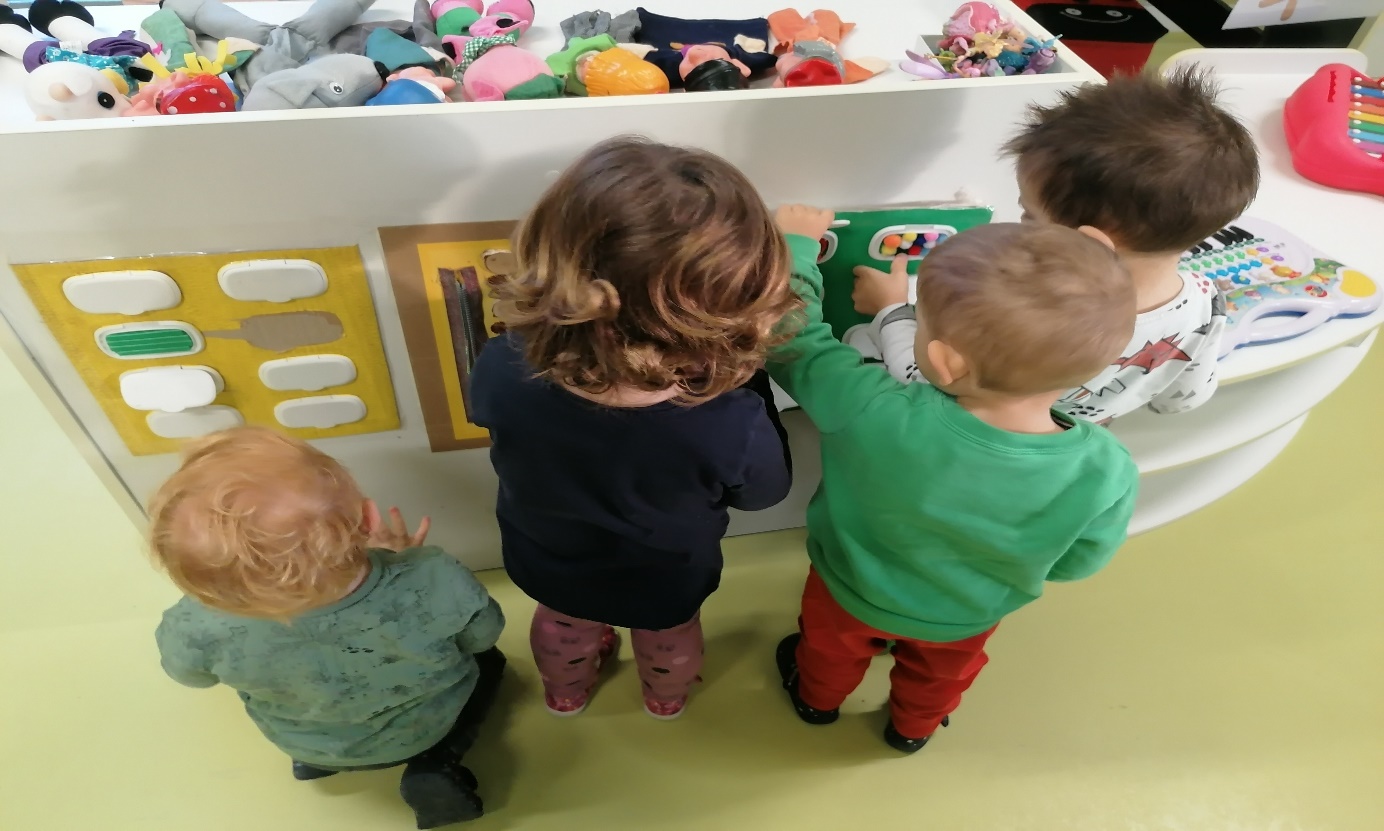 TAKTILNO-VIZUALNE VREĆICE,VIZUALNO-AUDITIVNE  BOČICE-taktilno istraživanje različitih tekstura, vizualno uočavanje boja i oblika, auditivna percepcija 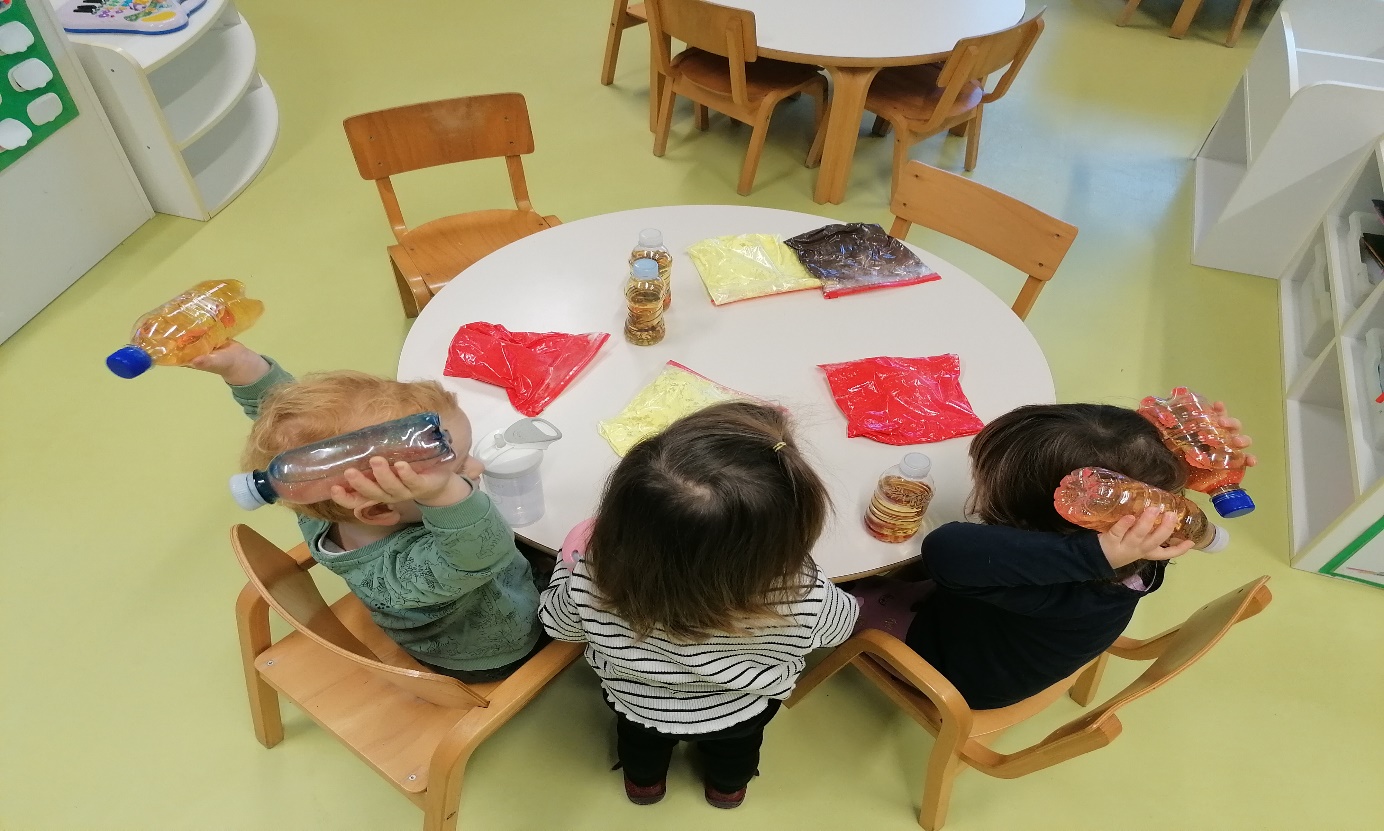 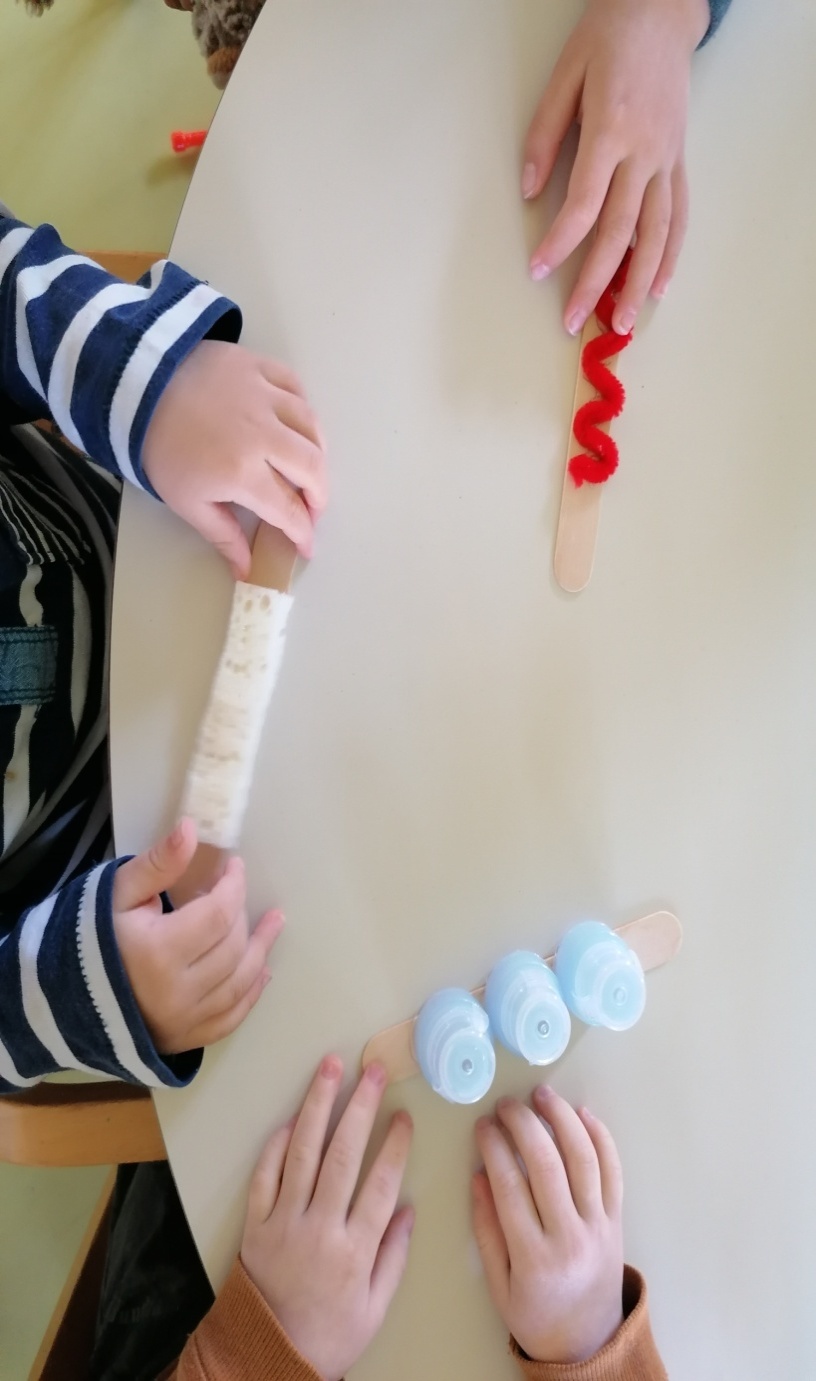 TAKTILNI ŠTAPIĆI-taktilno istraživanje različitih tekstura i tvrdoće prstimaFOLIJA SA ZRAČNIM MJEHURIĆIMA-taktilno istraživanje tekstura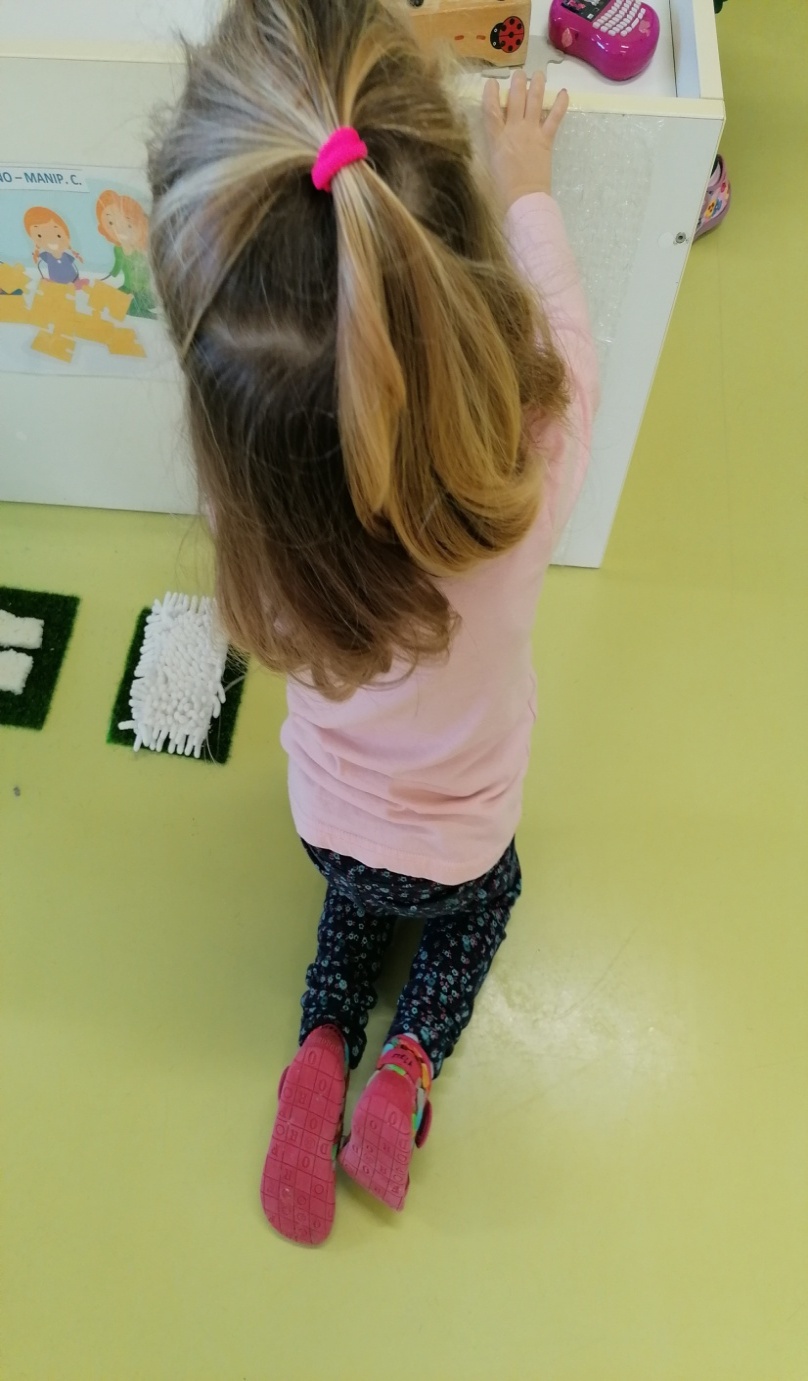 TAKTILNA STAZA-taktilno istraživanje različitih tekstura stopalima, hodanjem po stazi 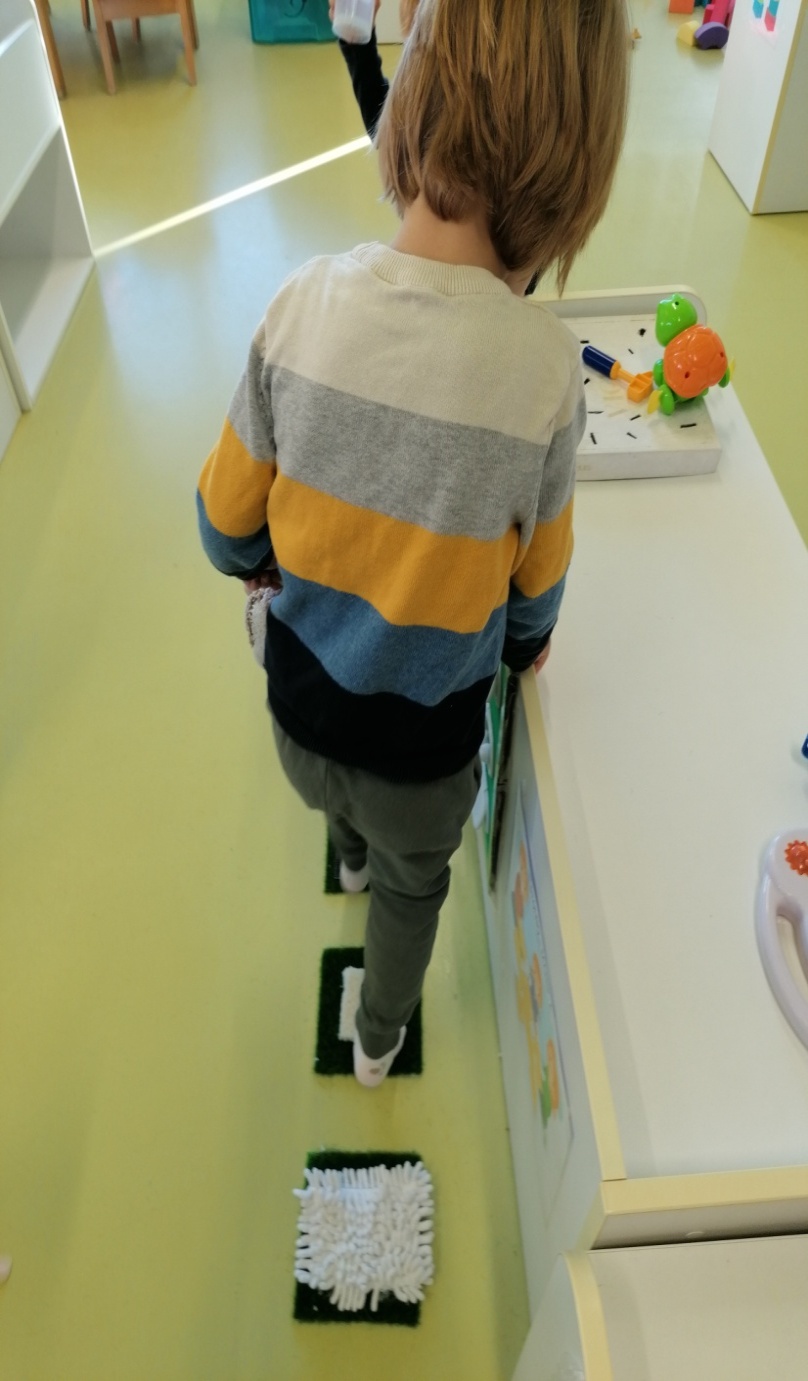 AUDITIVNI I OLFAKTORNI SUSTAVZVUČNI I MIRISNI MEMORI-auditivna i olfaktorna stimulacija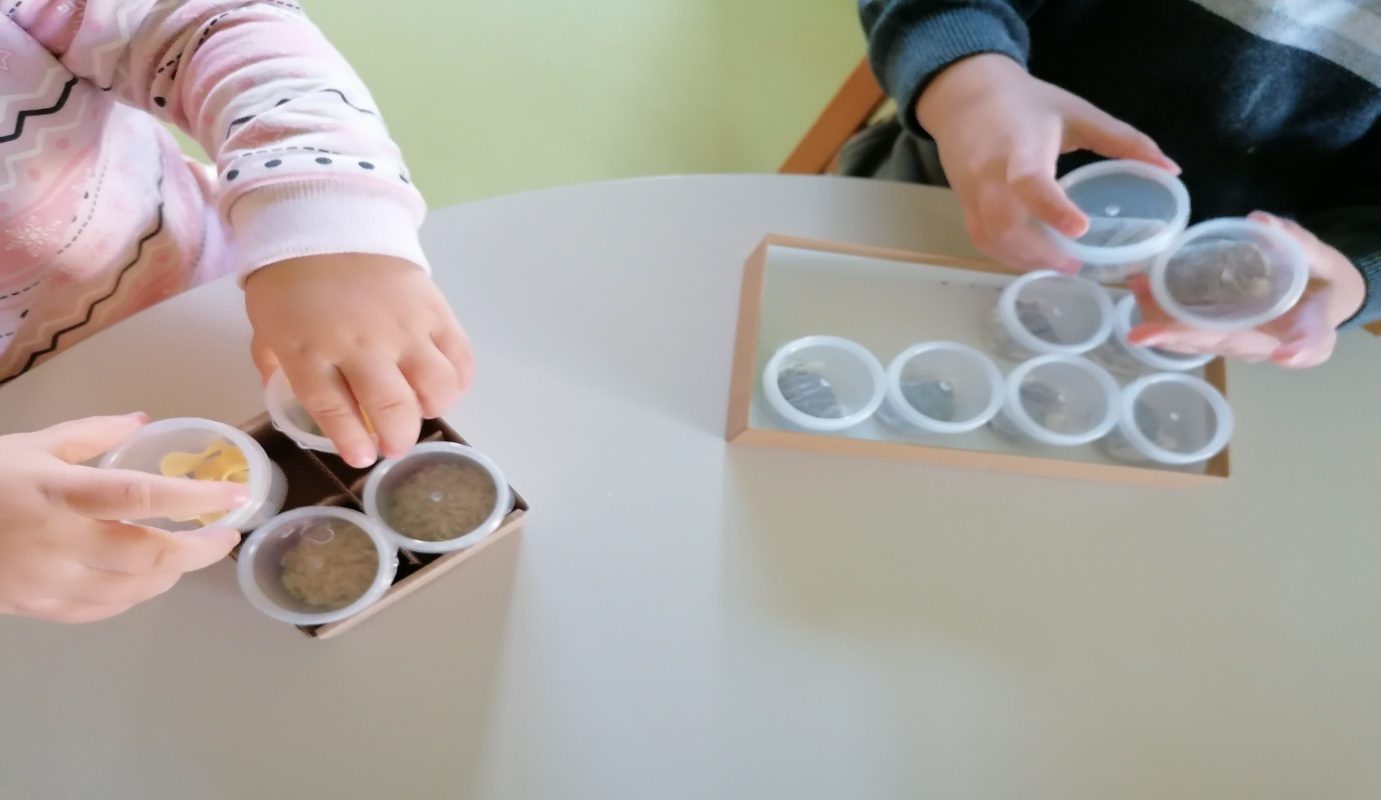 RAZLIČITA GLAZBALA-auditivno istraživanje različitih zvukova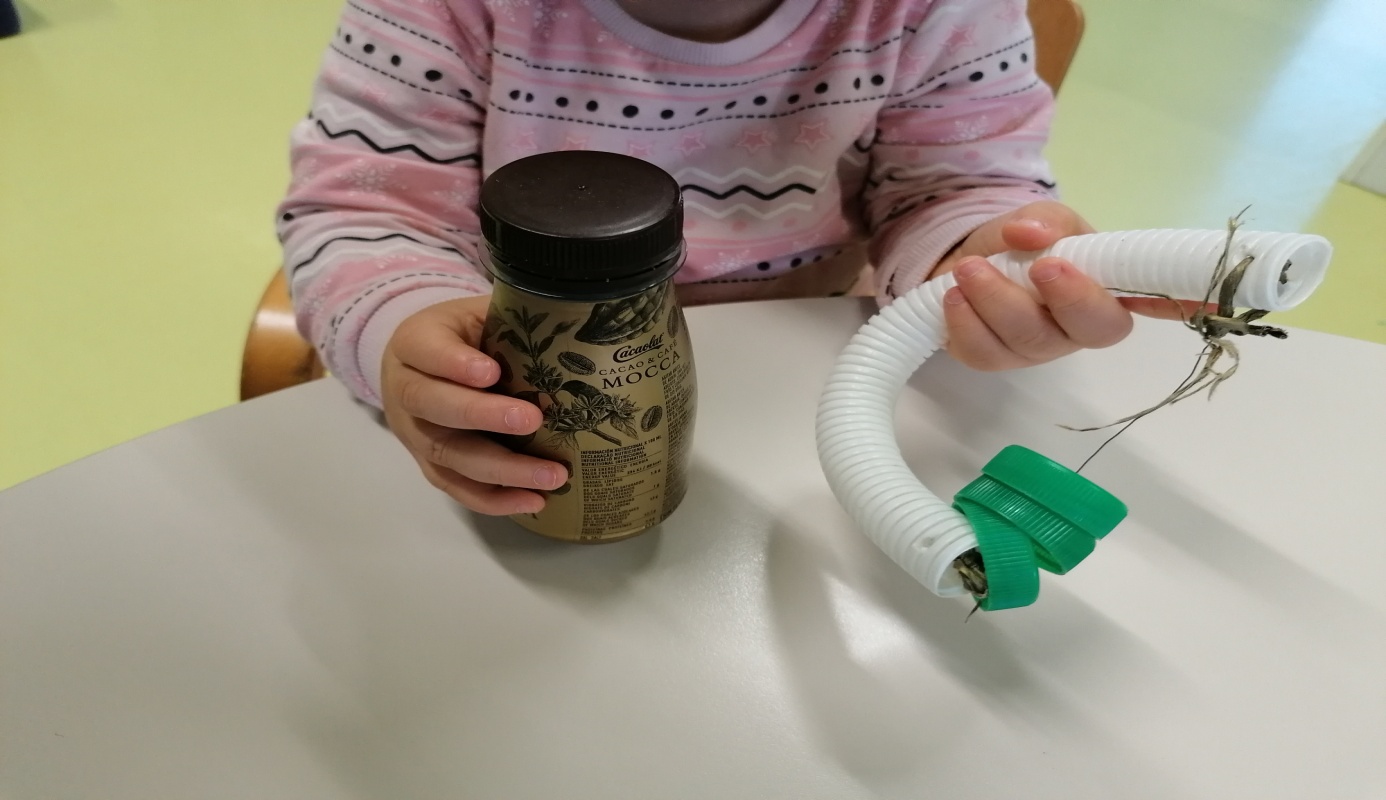 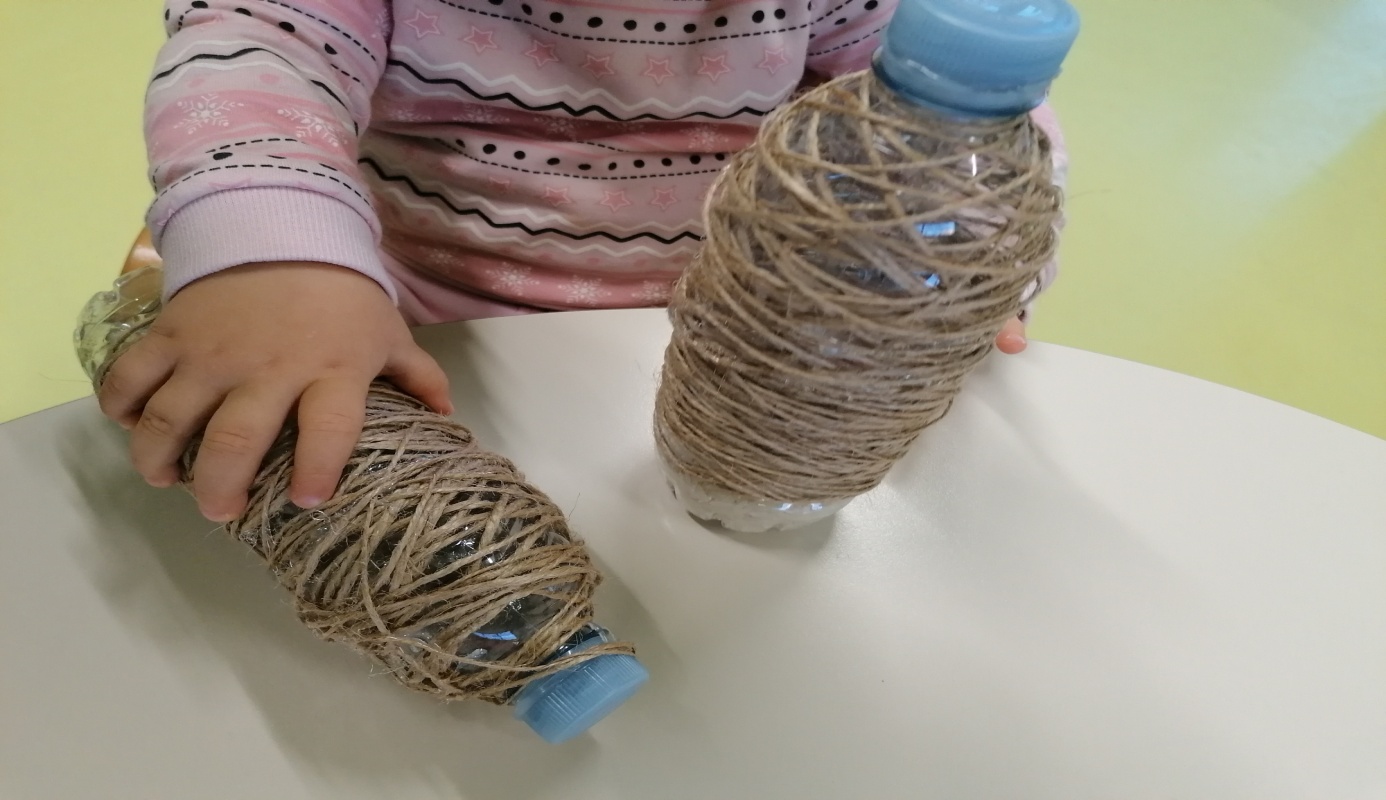 GUSTATIVNI SUSTAVRAZLIČITE SLAMČICE (RAVNE I ZAVOJITE)-sisanje vode, soka, čaja slamčicama različitog oblika- istraživanje različitih okusa (slatko, kiselo..)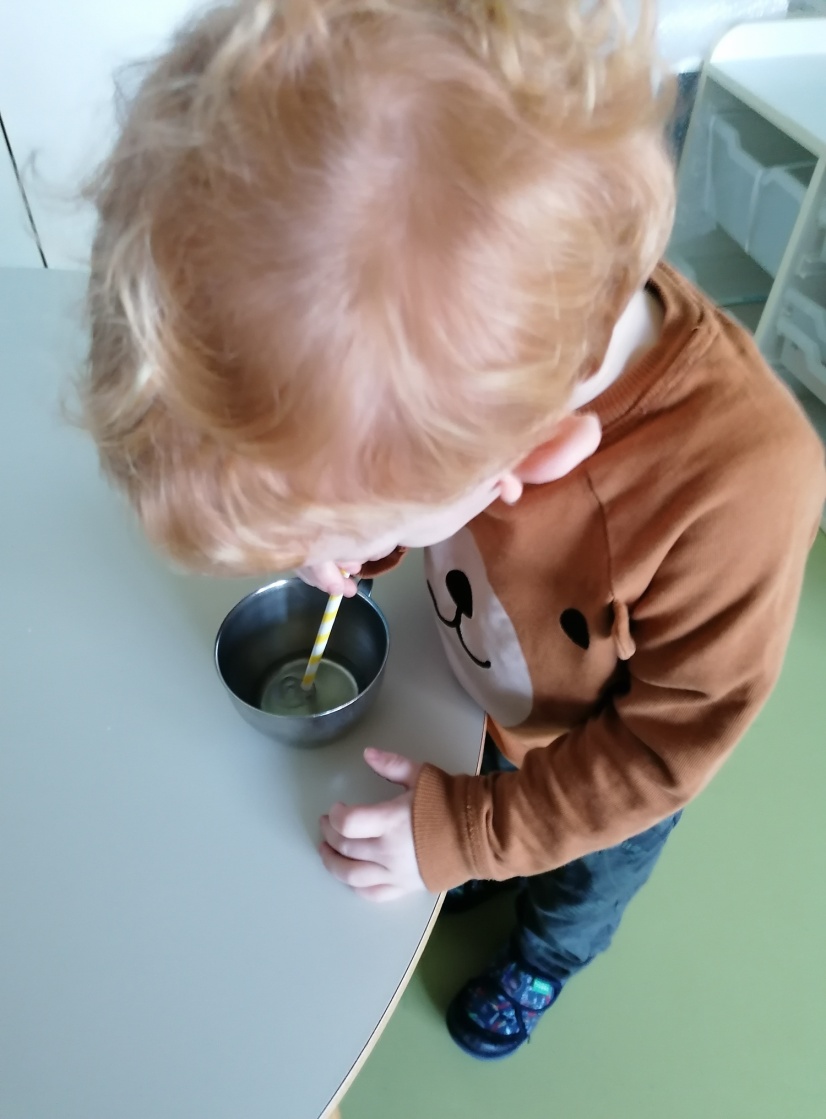 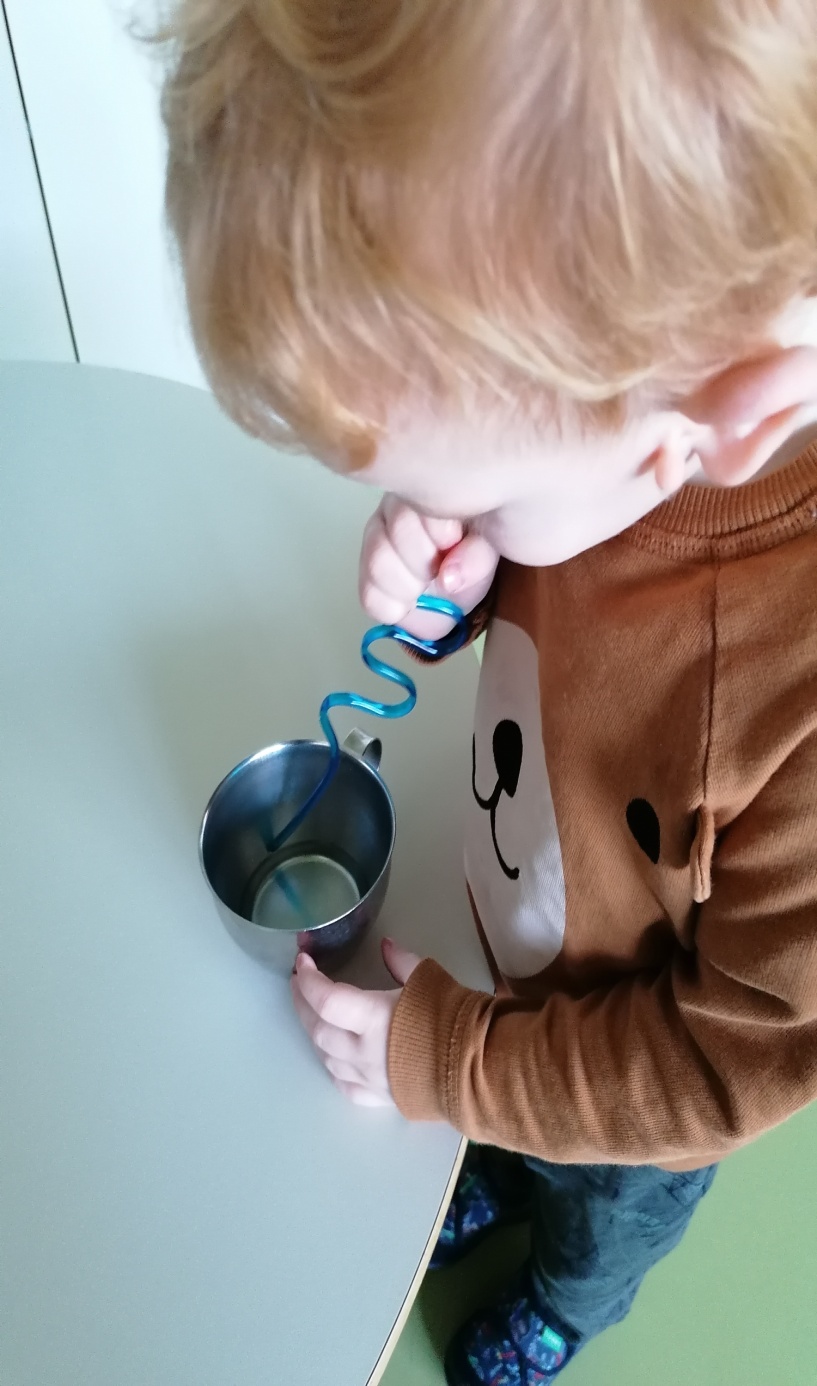 VESTIBULARNI I PROPRIOCEPTIVNI SUSTAVTAKTILNA STAZA-kretanje po neravnoj podlozi, oponašanje životinjskog hoda-percepcija smjera kretanja i ravnoteže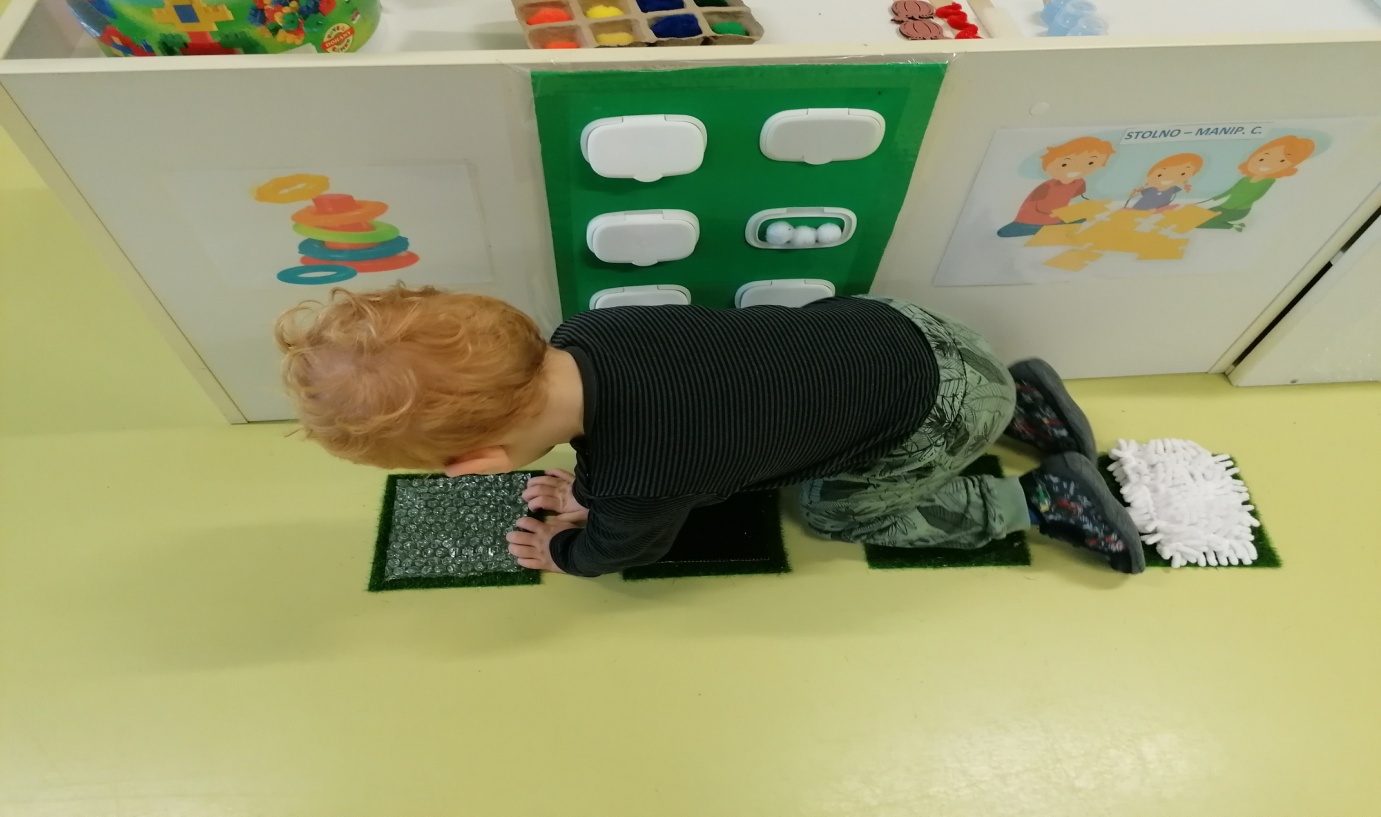 STALAK SA DRVENIM ČAVLIĆIMA-zabijanje drvenih čavlića-percepcija kretanja i prilagodba položaja tijela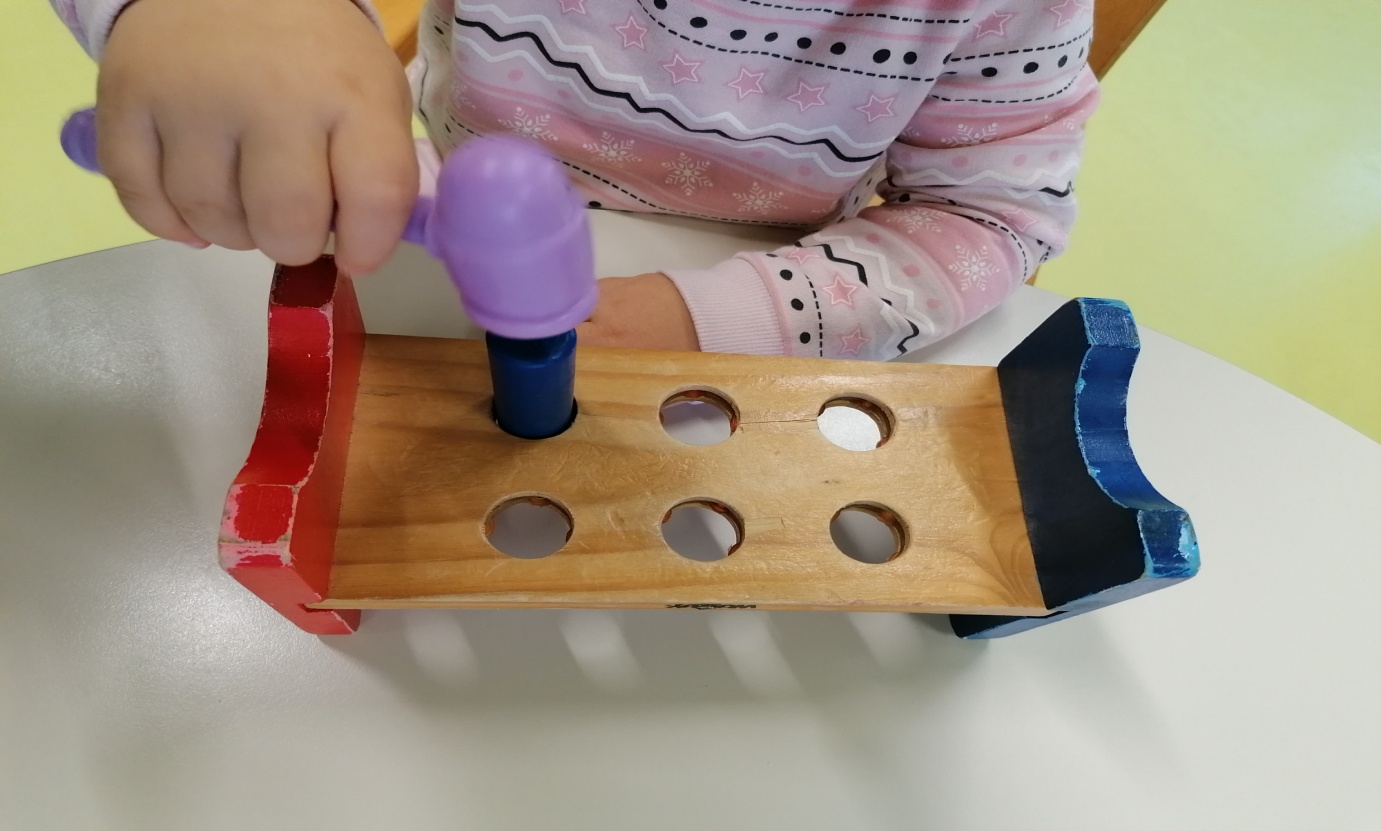 PLESANJE U KOLU- percepcija smjera kretanja i prilagodba položaja tijela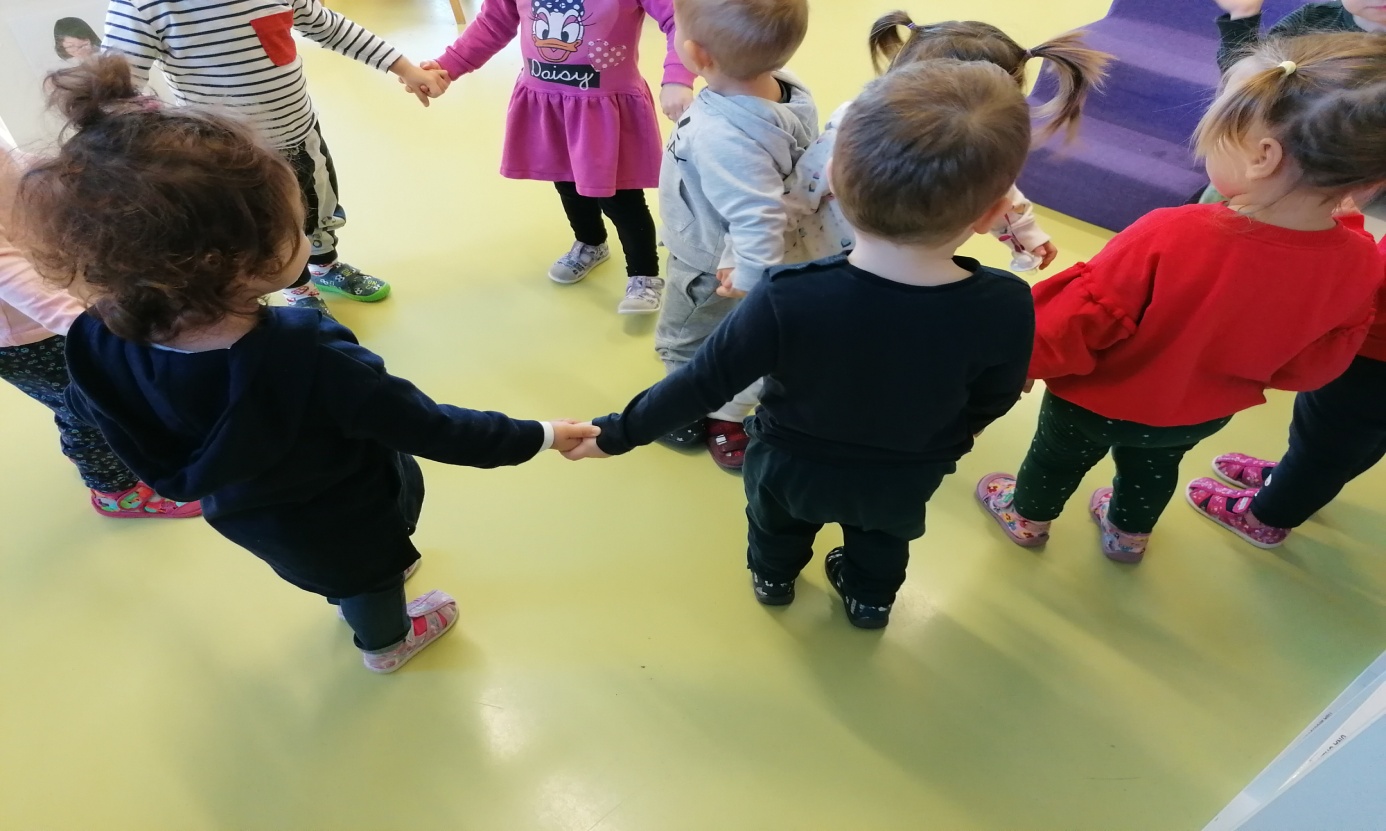 